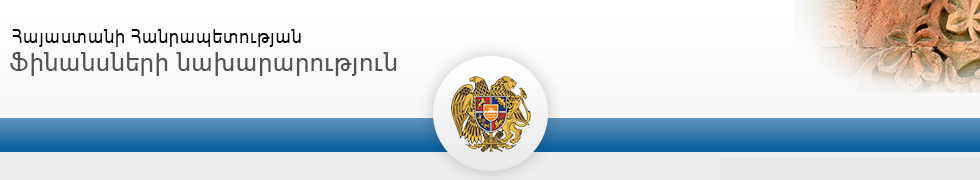 ՀՀ ՀԱՐԿԱԲՅՈՒՋԵՏԱՅԻՆ ՔԱՂԱՔԱԿԱՆՈՒԹՅՈՒՆԸ 2023-2025 ԹՎԱԿԱՆՆԵՐԻՆ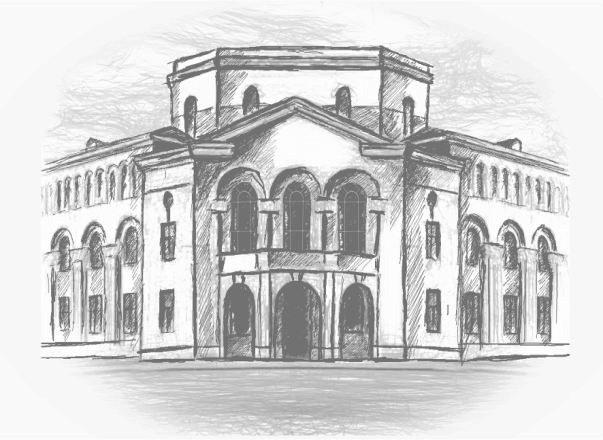 Մակրոտնտեսական քաղաքականության վարչությունԵրևան 2022ՄԱՍ I. ՀԱՐԿԱԲՅՈՒՋԵՏԱՅԻՆ ՔԱՂԱՔԱԿԱՆՈՒԹՅՈՒՆԸՀԱՐԿԱԲՅՈՒՋԵՏԱՅԻՆ ՔԱՂԱՔԱԿԱՆՈՒԹՅԱՆ ՀԻՄՆԱԿԱՆ ՈՒՂՂՈՒԹՅՈՒՆՆԵՐԸ ԵՎ ԿԱՆԽԱՏԵՍՈՒՄՆԵՐԸՀԱՐԿԱԲՅՈՒՋԵՏԱՅԻՆ ԸՆԴՀԱՆՈՒՐ ԱԿՆԱՐԿ ԵՎ ՀԱՐԿԱԲՅՈՒՋԵՏԱՅԻՆ ՇՐՋԱՆԱԿԿորոնավիրուսի համավարակի և Արցախյան պատերազմի հետևանքներին հակազդելու և մեղմելու նպատակով 2020-2021 թվականներին կառավարությունը, կիրառելով հարկաբյուջետային կանոններով սահմանված «բացառիկ դեպքերի» կարգավորումները, իրականացրել է հակապարբերաշրջանային հարկաբյուջետային քաղաքականություն: Հակաճգնաժամային միջոցառումներ իրականացման արդյուքնում ծախսերի աճի, ինչպես նաև տնտեսական անկման հետևանքով եկամուտների նվազման պայմաններում արձանագրվել է պետական բյուջեի պակասուրդի և կառավարության պարտքի էական աճ: 2021 թվականին բյուջեի պակասուրդը նվազել է՝ մնալով պատմականից բարձր մակարդակում, իսկ ՀՀ կառավարության պարտք/ՀՆԱ ցուցանիշը կազմել է 60.3%՝ նախորդ տարվա նկատմամբ նվազելով 3.2 տոկոսային կետով:2022 թվականի առաջին չորս ամիսներին տնտեսության բարձր աճի տեմպերով վերականգնման պայմաններում իրականացվել է հակապարբերաշրջանային հարկաբյուջետային քաղաքականություն՝ նպատակ ունենալով մի կողմից չխաթարել վերականգնման ընթացքը, մյուս կողմից սահուն հարկաբյուջետային կոնսոլիդացիայի տրամաբանությամբ հիմքեր ստեղծել հաջորդ տարիներին պարտքի հետագիծը նվազեցնելու ուղղությամբ: Այդ պայմաններում պետական բյուջեի եկամուտներն աճել են ծախսերի համեմատ առաջանցիկ տեմպով, ինչի արդյունքում ձևավորվել է 55.7 մլրդ դրամ հավելուրդ՝ նախորդ տարվա նույն ժամանակահատվածի 52.2 մլրդ դրամ պակասուրդի դիմաց:  2023 թվականին և միջնաժամկետում հարկաբյուջետային քաղաքականությունը ՀՀ կառավարության 2021-2026թթ. ծրագրին համահունչ ուղղված կլինի թիրախավորված 7% տնտեսական աճի ապահովմանը՝ շեշտադրելով պետական ներդրումների մասնաբաժնի էական մեծացումը և ծախսերի իրականացման արդյունավետության բարձրացումը, ինչպես նաև՝ պարտքի կայունության պահպանմանը: 2023 թվականին հարկաբյուջետային քաղաքականության՝ բարձր տնտեսական աճին նպաստելու և ծախսերի կառուցվածքի բարելավման նպատակադրումների ներքո նախատեսվում է էականորեն մեծացնել կապիտալ ծախսերի կշիռը ՀՆԱ-ում՝ հասցնելով 5,7%-ի և նվազեցնել ընթացիկ ծախսերը՝ հասցնելով 22.4%-ի: Արդյունքում հարկաբյուջետային քաղաքականությունը մի կողմից ամբողջական պահանջարկի վրա 2023թ. կունենա փոքր խթանող ազդեցություն, իսկ մյուս կողմից կխթանի տնտեսության ներուժը:Միջնաժամկետում կանխատեսվող բարձր տնտեսական աճի պայմաններում, հարկային վարչարարության բարելավման և ստվերի դեմ պայքարի արդյունքում ակնկալվում է ապահովել հարկեր/ՀՆԱ հարաբերակցության շարունակական բարելավում՝ տարեկան շուրջ 0.4 տոկոսային կետով՝ նպատակ ունենալով ապահովել ՀՀ կառավարության 2021-2026թթ. ծրագրով նախատեսված մինչև 2026թ. հարկեր/ՀՆԱ-ի առնվազն 25% մակարդակին հասցնելու թիրախը:Աղյուսակ 2.1։ 2023-2025թթ. ՄԺԾԾ (ներառյալ 2023թ. պետական բյուջեի) հարկաբյուջետային շրջանակԱղբյուրը՝ ՀՀ ՖՆ կանխատեսումներ2.2. ՄԻՋՆԱԺԱՄԿԵՏ ՀԱՐԿԱԲՅՈՒՋԵՏԱՅԻՆ ՔԱՂԱՔԱԿԱՆՈՒԹՅԱՆ ԱՌԱՋՆԱՀԵՐԹՈՒԹՅՈՒՆՆԵՐԸ ԵՎ ՆՊԱՏԱԿՆԵՐԸՀՀ կառավարության հարկաբյուջետային քաղաքականության առաջնահերթությունները և նպատակները արտացոլված են ՀՀ կառավարության ծրագրում ու ըստ անհրաժեշտության առանձին կարգավորումներով սահմանված են նաև ՀՀ օրենսդրությամբ`Տնտեսական աճի մոդել: ՀՀ տնտեսական աճի և, ըստ այդմ, հնարավորությունների ընդլայնումը պայմանավորված է լինելու միջազգային մրցունակության աճով։ Իսկ միջազգային մրցունակության աճն ապահովելու նպատակով ՀՀ կառավարությունը որդեգրել է գիտելիքահենք և նորարարական տնտեսություն ձևավորելու տեսլականը և գիտելիքն ու նորարարությունը հռչակում տնտեսական զարգացման հիմնական շարժիչ ուժ։Հարկային քաղաքականություն։ Հարկային քաղաքականությունը ուղղվում է տնտեսության ներդրումային գրավչության բարձրացմանն ու տնտեսական ակտիվության մակարդակի բարելավմանը՝ դրանով իսկ ստեղծելով կայուն նախադրյալներ՝ արտահանման և երկարաժամկետ տնտեսական աճի, հանրային բարիքի վերաբաշխման և հարկաբյուջետային կայունության ամրապնդման համար: Այս նպատակների իրականացման ուղղությամբ հարկային օրենսդրության բարելավման միջոցով կարևորվելու է ներդրողների համար արդար, ընկալելի և կանխատեսելի միջավայրի ձևավորումը: Կառավարությունը հարկային վարչարարության արդյունավետության բարձրացման և ստվերային տնտեսության կրճատման ճանապարհով նախատեսում է միջնաժամկետ հորիզոնում ապահովել հարկեր/ՀՆԱ ցուցանիշի շարունակական աճ` 2026 թվականին հարկեր/ՀՆԱ ցուցանիշը հասցնելով առնվազն 25 տոկոսի:Ծախսային քաղաքականություն։ Ծախսային քաղաքականության արդյունավետության բարձրացման տեսանկյունից կարևորում է հանրային ֆինանսների նպատակային, խնայողաբար և ադյունավետ օգտագործումը: Ծախսերի նպատակայնության բարձրացման առումով անցում է կատարվելու ռազմավարական պլանավորման, իսկ ծախսային ծրագրերի արդյունավետության և օգտավետության բարձրացման նպատակով ներդրվելու է բյուջետային ծրագրերի գնահատման կանոնավոր գործընթաց: Ծախսային քաղաքականությունն ընդգծելու է մարդկային և ֆիզիկական կապիտալի կուտակման, զարգացման և իրացման, ինչպես նաև ներառական աճի խթանման և տարածքային հավասարաչափ զարգացման առաջնահերթությունը: Այս քայլերի շնորհիվ պետական բյուջեի ծախսերի կառուցվածքում աստիճանաբար կավելանա մարդկային կապիտալին և ենթակառուցվածքներին ուղղվող ծախսերի տեսակարար կշիռը:Հարկաբյուջետային կանոններ։ ՀՀ հարկաբյուջետային կանոնների համակարգին համահունչ միջնաժամկետում հարկաբյուջետային քաղաքականությունն ուղղված կլինի տնտեսական աճի խթանմանը՝ շեշտադրելով պետական ներդրումների մասնաբաժնի էական մեծացումը և ծախսերի իրականացման արդյունավետության բարձրացումը, ինչպես նաև՝ պարտքի կայունության պահպանմանը: Դրա ապահովման համար հարկաբյուջետային քաղաքականության հիմքում լինելու են հետևյալ սկզբունքները․Տնտեսության պոտենցիալի բարձրացում՝ ծախսերի կառուցվածքի բարելավման միջոցով: 2022թ․-ից հարկաբյուջետային քաղաքականությունը վերադարձել է պետական ֆինանսների «ոսկե կանոնի» ամբողջական պահպանմանը, ինչը կպահպանվի նաև միջնաժամկետում: Այդ համատեքստում կապահովվի պետական կապիտալ ծախսերի դերի էական բարձրացումը՝ թույլ տալով խթանել երկարաժամկետ տնտեսական աճը և ՀՆԱ աճի հաշվին երկարաժամկետ հեռանկարում ապահովելով պետական պարտքի կայունությունը։Հարկաբյուջետային կայունության պահպանում սահուն հարկաբյուջետային կոնսոլիդացիայի միջոցով։ Միջնաժամկետ հատվածում նախատեսվում է շարունակել 2021թ․-ին մեկնարկած հարկաբյուջետային կոնսոլիդացիայի գործընթացը՝ 2022թ․-ի արդյունքներով ակնկալվում է վաղաժամ ապահովել ՀՀ կառավարության պարտքի բեռի նվազեցման 2022-2026թթ․ ծրագրով նախատեսված 60%-ից ցածր պարտք/ՀՆԱ ցուցանիշի թիրախը, իսկ միջնաժամկետ հատվածում  նպատակադրվել է սահուն կերպով նվազեցնել կառավարության պարտքի բեռը՝ 2025 թվականին հասցնելով այն ՀՆԱ-ի շուրջ 55.5%-ին, իսկ 2026 թվականին՝ ՀՆԱ 53.5%-ին։ Վերջինս դեպի «անվտանգ մակարդակներ» պարտքի բեռի նվազեցման ճանապարհով միջնաժամկետ հատվածում թույլ կտա ապահովել պետական պարտքի կայունությունը՝ ստեղծելով նաև համապատասխան «հարկաբյուջետային տարածք» հնարավոր շոկերին արձագանքելու համար: Բարձր տնտեսական աճին նպաստող հարկաբյուջետային քաղաքականության իրականացումը։ Բարձր տնտեսական աճի ապահովմանը նպաստելու նպատակով հարկաբյուջետային քաղաքականության ազդեցությունն ամբողջական պահանջարկի վրա 2023թ.-ին կլինի խթանող՝ հիմնականում կապիտալ ծախսերի աճի հաշվին, իսկ միջնաժամկետում կկայունանա չեզոք դիրքում: 2.3. ՀԱՐԿԱԲՅՈՒՋԵՏԱՅԻՆ ՔԱՂԱՔԱԿԱՆՈՒԹՅԱՆ ՄԻՏՈՒՄՆԵՐԸ ԵՎ ԿԱՆԽԱՏԵՍՈՒՄՆԵՐԸՎերջին երեք տարիների զարգացումներ2019թ.-ին իրականացված հարկաբյուջետային քաղաքականությունը միտված է եղել ՀՀ կառավարության պարտքի կայունության ապահովմանը՝ զուգահեռաբար նպաստելով տնտեսական աճի արագացմանը և մակրոտնտեսական կայունության պահպանմանը: 2020-2021 թվականների պետական բյուջեի ընթացիկ զարգացումների վրա զգալի ազդեցություն են ունեցել համավարակի արագ տարածման և Արցախյան պատերազմի հետևանքները, ինչպես նաև դրանց հակազդմանն ուղղված ՀՀ կառավարության հակաճգնաժամային գործողությունները՝ 2020թ. հանգեցնելով պետական բյուջեի պակասուրդի և կառավարության պարտքի բեռի կտրուկ աճին, որոնք որոշ չափով մեղմվել են 2021թ.-ին:  Պետական բյուջեի եկամուտները: 2019-2021 թվականներին ՀՀ պետական բյուջեի եկամուտները ՀՆԱ-ում միջինում կազմել են 24.4%: Ընդ որում 2020 թվականին պետական բյուջեի եկամուտները ՀՆԱ-ի նկատմամբ բարելավվել են 1.3 տոկոսային կետով՝ կազմելով 25.2%, իսկ 2021 թվականին՝ նվազել են 1.1 տոկոսային կետով՝ կազմելով ՀՆԱ-ի 24.1%-ը: Միևնույն ժամանակ, բյուջեի ընդհանուր եկամուտների ծավալը 2021թ. շուրջ 7.9%-ով աճել է նախորդ տարվա համեմատ՝ կազմելով 1683.8 մլրդ դրամ: Հարկային եկամուտները և տուրքերը ՀՆԱ-ի նկատմամբ 2019թ.-ին նախորդ տարվա համեմատ բարելավվել են 1.5 տոկոսային կետով և կազմել են 22.4%: Այնուհետև 2020 և 2021 թվականներին՝ ճգնաժամային և հետճգնաժամային տարիներին, հարկեր/ՀՆԱ-ի բարելավման միտումը պահպանվել է՝ 2021թ. հասնելով 22.7%-ի: Ընդ որում, 2021թ. հարկային եկամուտները նախորդ տարվա համեմատ աճել են 14.6%-ով՝ կազմելով 1586.9 մլրդ դրամ:Պետական բյուջեի ծախսերը: 2019-2021 թվականներին ՀՀ պետական բյուջեի ծախսերը ՀՆԱ-ի մեջ միջինում կազմել են 28.1%: 2019 թվականին պետական բյուջեի ծախսերի կշիռը ՀՆԱ-ում նախորդ տարվա նկատմամբ աճել 0.9 տոկոսային կետով, իսկ 2020 թվականին արձանագրվել է պետական բյուջեի ծախսերի կտրուկ աճ՝ պայմանավորված պետական բյուջեով նախատեսված, ինչպես նաև հակաճգնաժամային միջոցառումների և ռազմական գործողությունների հետևանքով ծագած լրացուցիչ ծախսերի կարիքով և կազմել է ՀՆԱ-ի 30.6%-ը: 2021 թվականին, հակաճգնաժամային և Արցախյան պատերազմի հետևանքների մեղմանն ուղղվող ծախսերի պահպանման պայմաններում պետական բյուջեի ծախսերի կշիռը ՀՆԱ-ում 2020 թվականի նկատմամբ նվազել է 1.9 տոկոսային կետով՝ կազմելով 28.7%, որում ընթացիկ ծախսերի կշիռը նվազել է 1.4 տոկոսային կետով, իսկ կապիտալ ծախսերինը՝ 0.6 տոկոսային կետով:2021 թվականի արդյունքներով պետական բյուջեի ծախսերը կազմել են 2004.3 մլրդ դրամ՝ նախորդ տարվա համեմատ աճելով 5.8%-ով: Ընդ որում, ընթացիկ ծախսերը կազմել են 1788 մլրդ դրամ` նախորդ տարվա համեմատ աճելով 7.2%-ով:2019-2021 թվականներին գրանցվել են պլանավորված կապիտալ ծախսերի թերակատարումներ, սակայն իրավիճակն աստիճանաբար բարելավվել է: Այսպես՝ 2021թ. կապիտալ ծախսերի կատարողականը ճշտված ծրագրի նկատմամբ կազմել է 92.5%՝ 2020թ. համեմատ բարելավվելով 7.6 տոկոսային կետով, իսկ 2019թ. համեմատ՝ 19.0 տոկոսային կետով:Հարկաբյուջետային դիրքը և ազդակը: 2019 թվականին հարկաբյուջետային քաղաքականությունն ամբողջական պահանջարկի վրա ունեցել է չեզոք ազդեցություն, իսկ 2020 թվականին, պայմանավորված COVID-19-ի և Արցախյան պատերազմի հետևանքներին հակազդելու անհրաժեշտությամբ, հարկաբյուջետային քաղաքականությունը եղել է զգալի ընդլայնող: 2021 թվականի ընթացքում, տնտեսության վերականգնումը չխաթարելու ու, միաժամանակ, պարտքի բեռի նվազման գործընթացի սկիզբը դնելու նպատակով պետական բյուջեի պակասուրդը շարունակել է բարձր մնալ պատմական միջինից, սակայն նախորդ տարվա համեմատությամբ ամբողջական պահանջարկի վրա հարկաբյուջետային քաղաքականությունը զսպող ազդեցություն է ունեցել։ Վերոնշյալ հարկաբյուջետային քաղաքականության ուղղության համատեքստում, 2019 պետական բյուջեի պակասուրդ/ՀՆԱ հարաբերակցությունը կազմել է ՀՆԱ-ի 1.0%-ը, իսկ 2020 թվականին տնտեսական անկման հետևանքով հարկային եկամուտների նվազման, ինչպես նաև կառավարության հակաճգնաժամային միջոցառումների իրականացմամբ պայմանավորված ծախսերի աճի արդյունքում տեղի է ունեցել պետական բյուջեի պակասուրդի կտրուկ աճ, որը կազմել է 334 մլրդ դրամ՝ հասնելով ՀՆԱ-ի 5.4%-ին: Արդյունքում, 2019թ. նվազման միտում ունենալուց հետո, 2020թ. կտրուկ աճել է նաև կառավարության պարտքի բեռը՝ հասնելով ՀՆԱ-ի 63.5%՝ 2019թ. 50.1%-ի համեմատ աճելով շուրջ 13.4 տոկոսային կետով:2021 թվականի տնտեսական վերականգնումը և հարկաբյուջետային քաղաքականության ջանքերը թույլ են տվել ապահովելու ՀՆԱ համեմատությամբ պետական բյուջեի պակասուրդի և կառավարության պարտքի որոշակի նվազում՝ հիմքեր ստեղծելով 2022-2026թթ. պարտքի բեռի նվազեցման ծրագրի թիրախների իրականացման համար։ 2021 թվականի ընթացքում ձևավորվել է պետական բյուջեի 320.5 մլրդ դրամ դեֆիցիտ: ՀՆԱ-ի նկատմամբ, պետական բյուջեի պակասուրդը կազմել է 4.6%՝ նախորդ տարվա համեմատ նվազելով 0.8 տոկոսային կետով: ՀՀ կառավարության պարտք/ՀՆԱ ցուցանիշը կազմել է 60.3%՝ նախորդ տարվա նկատմամբ նվազելով 3.2 տոկոսային կետով: Արդյուքնում հարկաբյուջետային քաղաքականության ազդեցությունը ամբողջական պահանջարկի վրա եղել է զսպող՝ -2.0 տոկոսի չափով (տես՝ Գծապատկեր 2.3):Կառավարության պարտք/ՀՆԱ ցուցանիշի նվազումը հիմնականում պայմանավորվել է ՀՀ դրամի արժևորմամբ և ՀՆԱ իրական աճով, մինչդեռ հարկաբյուջետային քաղաքականության դիրքը շարունակել է պարտքի բեռի աճին նպաստող գործոն մնալ։ Կառավարության պարտք/ՀՆԱ ցուցանիշի 3.2 տոկոսային կետով նվազմանը -4.1 տոկոսային կետով նպաստել է ԱՄՆ դոլարի նկատմամբ ՀՀ դրամի արժևորումը, -3.2 տոկոսային կետով՝ տնտեսական աճը, 1.5 տոկոսային կետով` իրական տոկոսադրույքի նվազումը (անվանական տոկոսադրույքի նվազման և գնաճի արագացման պատճառով)։ Առաջնային պակասուրդը կազմել է ՀՆԱ 2.2 տոկոսը, իսկ պետական բյուջեից զուտ վարկավորումը՝ 2.1 տոկոս (տես՝ Գծապատկեր 2.5)։2022թ. ընթացիկ զարգացումներ2022 թվականի առաջին չորս ամիսներին տնտեսության բարձր աճի տեմպերով վերականգնման պայմաններում իրականացվել է հակապարբերաշրջանային հարկաբյուջետային քաղաքականություն՝ նպատակ ունենալով մի կողմից չխաթարել վերականգնման ընթացքը, մյուս կողմից սահուն հարկաբյուջետային կոնսոլիդացիայի տրամաբանությամբ հիմքեր ստեղծել հաջորդ տարիներին պարտքի հետագիծը նվազեցնելու ուղղությամբ: Ընդ որում, նախորդ տարվա նույն ժամանակահատվածի համեմատ, մի կողմից արձանագրվել է պետական բյուջեի եկամուտների աճ, մյուս կողմից ծախսերի նվազում, ինչի արդյունքում ձևավորվել է պետական բյուջեի հավելուրդ՝ պլանավորված պակասուրդի փոխարեն:  Պետական բյուջեի եկամուտները: 2022 թվականի չորս ամիսներին ՀՀ պետական բյուջեի եկամուտներն աճել են բարձր տեմպերով՝ պայմանավորված տնտեսության վերականգնմամբ և հարկային օրենսդրության փոփոխություններով: 2022 թվականի հունվար-ապրիլ ամիսների արդյունքներով ՀՀ պետական բյուջեի ընդհանուր եկամուտները կազմել են 664.8 մլրդ դրամ՝ նախորդ տարվա նույն ժամանակահատվածի համեմատ աճելով 23.7%-ով, իսկ հարկերը և տուրքերը կազմել են 631.8 մլրդ դրամ՝ նախորդ տարվա նույն ժամանակահատվածի համեմատ աճելով 23.2%-ով: Հարկային եկամուտների աճը հիմնականում պայմանավորված է հարկման բազաների (հիմնականում սպառման և ներմուծման, ինչպես նաև շահույթների և աշխատավարձերի աճի հաշվին) վերականգնմամբ, հարկային օրենսդրության բարեփոխումներով: Գծապատկեր 2.1. Պետական բյուջեի հարկային եկամուտները 2021-2022 թվականներին ըստ ամիսներիԱղբյուրը՝ ՀՀ ՖՆՊետական բյուջեի ծախսերը: 2022 թվականի չորս ամիսներին արձանագրվել է պետական բյուջեի ծախսերի աճ` պայմանավորված ինչպես ընթացիկ, այնպես էլ կապիտալ ծախսերի աճով: Պետական բյուջեի ծախսերը կազմել են 609.1 մլրդ դրամ՝ նախորդ տարվա նույն ժամանակահատվածի համեմատ աճելով 3.3%-ով: Նույն ժամանակահատվածում ընթացիկ ծախսերը կազմել են 542.4 մլրդ դրամ` նախորդ տարվա նույն ժամանակահատվածի համեմատ աճելով 2%-ով: 2022 թվականի հունվար-մայիս ամիսներին ՀՀ պետական բյուջեի ընթացիկ ծախսերի կազմում կորոնավիրուսի (COVID-19) սոցիալ-տնտեսական հետևանքների նվազեցման և վերացման նպատակով իրականացված միջոցառումների գծով հատկացված միջոցների ծավալը կազմել է ընդամենը 9.8 մլրդ դրամ: Միևնույն ժամանակ ՀՀ պետական բյուջեից Արցախի Հանրապետությանը տրամադրված միջպետական վարկի ծավալը կազմել է 77.6 մլրդ դրամ: Ոչ ֆինանսական ակտիվների հետ գործառնությունները կազմել են 66.7 մլրդ դրամ, որում ոչ ֆինանսական ակտիվների գծով ծախսերը (կապիտալ ծախսեր) կազմել են 69.3 մլրդ դրամ` նախորդ տարվա նույն ժամանակահատվածի նկատմամբ աճելով 18.3%-ով: Պետական բյուջեի պակասուրդը (հավելուրդը): Վերոնշյալ զարգացումների արդյունքում պետական բյուջեն եղել է հավելուրդային: 2022 թվականի առաջին չորս ամիսներին ձևավորվել է պետական բյուջեի 55.7 մլրդ դրամ հավելուրդ՝ նախորդ տարվա նույն ժամանակահատվածի 52.2 մլրդ դրամ պակասուրդի դիմաց: Կարճաժամկետ և միջնաժամկետ կանխատեսումներ 2022թ. նպատակ ունենալով նպաստել տնտեսական աճի ներուժի բարձրացմանը և միաժամանակ ապահովել հարկաբյուջետային կայունություն՝ հարկաբյուջետային քաղաքականությամբ թիրախավորվել է էապես բարձրացնել պետական ներդումների մակարդակը և միաժամանակ ապահովել ՀՀ կառավարության պարտքի բեռի նվազող միտումը: 2022թ․-ին նախատեսվել է ապահովել ամբողջական վերադարձ ՀՀ օրենսդրությամբ բնականոն իրավիճակների համար սահմանված ծախսային կանոններին, այդ թվում՝ պետական ֆինանսների «ոսկե կանոնների» և ընթացիկ առաջնային ծախսերի աճի տեմպի՝ երկարաժամկետ տնտեսական աճի միջին տեմպով սահմանափակման կանոնի ամբողջական պահպանմանը, միաժամանակ ապահովելով պարտք/ՀՆԱ հարաբերակցության նվազող հետագիծ և ծախսերի կառուցվածքի բարելավում:2022թ.-ին օրենսդրական բարեփոխումների և հարկային վարչարարության բարելավմանն ուղղված միջոցառումների արդյունքում ակնկալվում է, որ հարկային եկամուտները ՀՆԱ-ի նկատմամբ կբարելավվեն շուրջ 0.8 տոկոսային կետով՝ կազմելով 23.5% կամ 1900,0 մլրդ դրամ: Միևնույն ժամանակ, պետական բյուջեի ընդհանուր ծախսերը ՀՆԱ-ի նկատմամբ կնվազեն շուրջ 1.5 տոկոսային կետով՝ կազմելով 27.2%: Ծախսերի ծավալը, սակայն, կաճի նախորդ տարվա համեմատ շուրջ 9.4%-ով՝ կազմելով 2,192.2 մլրդ դրամ: Արդյունքում, պետական բյուջեի պակասուրդը 2021 թվականի նկատմամբ կնվազի՝ կազմելով շուրջ 171.3 մլրդ դրամ, կամ ՀՆԱ-ի շուրջ 2.1%-ը, իսկ հարկաբյուջետային քաղաքականության ազդեցությունը ամբողջական պահանջարկի վրա կլինի 1.2% զսպող (եկամուտների -0.6% և ծախսերի -0.6% զսպող ազդեցություններով): Վերջինս տնտեսական աճի հետ կնպաստի կառավարության պարտք/ՀՆԱ հարաբերակցության նվազմանը, որը կկազմի շուրջ 58.4 տոկոս՝ նախորդ տարվա համեմատ նվազելով 1.9 տոկոսային կետով:Գծապատկեր 2.2. Պետական բյուջեի եկամուտները, ծախսերը և պակասուրդը, մլրդ դրամԱղբյուրը՝ ՀՀ ՖՆՄիջնաժամկետում բարձր տնտեսական աճի ապահովման և պարտքային կայուն միջավայրի պահպանման անհրաժեշտությունից ելնելով՝ ծրագրավորվում է ամբողջական պահանջարկի վրա ազդեցության տեսանկյունից սկզբնական փուլում իրականացնել փոքր խթանող, այնուհետև չեզոք հարկաբյուջետային քաղաքականություն, իսկ կապիտալ ներդրումների բարձր մակարդակի ապահովմամբ՝ խթանել ամբողջական առաջարկը և տնտեսության ներուժը: Այդ համատեքստում, տնտեսական աճի ներուժը բարձրացնելու նպատակով 2023թ. էականորեն կաճեն կապիտալ ծախսերը՝ հասնելով ՀՆԱ-ի 5.7%-ին (2022թ. սպասվող 4.3%-ի համեմատ աճելով 1.3 տոկոսային կետով), իսկ ընթացիկ ծախսերը կնվազեն՝ հասնելով ՀՆԱ-ի 22.4%-ին (2022թ. սպասվող 22.8%-ի համեմատ նվազելով 0.4 տոկոսային կետով): Միջնաժամկետ հորիզոնում բարձր կապիտալ ծախսերի մակարդակը կպահպանվի, իսկ հարկաբյուջետային քաղաքականության ազդեցությունն ամբողջական պահանջարկի վրա կլինի չեզոք՝ թիրախավորելով ՀՀ կառավարության պարտք/ՀՆԱ-ի աստիճանական նվազում` 2025 թվականին հասցնելով այն 55.0%-ին: 2023-2025 թվականներին, կառավարության պարտքի թիրախին հասնելու նպատակով նախատեսվում է իրականացնել սահուն հարկաբյուջետային կոնսոլիդացիա՝ նվազեցնելով պետական բյուջեի պակասուրդը և մինչև 2025 թվականը հասցնելով այն ՀՆԱ-ի նկատմամբ 2.5%-ին: Միջնաժամկետում ՀՀ կառավարության պարտք/ՀՆԱ ցուցանիշի նվազմանը նպաստող հիմնական գործոնը կլինի տնտեսական աճը և հարկաբյուջետային քաղաքականության հետևանքով պետական բյուջեի առաջնային հաշվեկշռի բարելավումը:  Գծապատկեր 2.3. Հարկաբյուջետային ազդակըԱղբյուրը՝ ՀՀ ՖՆ գնահատականներՄիջնաժամկետում կպահպանվի հարկաբյուջետային կանոններով սահմանված պետական ֆինանսների «ոսկե կանոնների» տրամաբանությանը: Մասնավորապես, ընդհանուր ծախսերում կապիտալ ծախսերի մասնաբաժնի մեծացման արդյունքում կապիտալ ծախսերի ծավալը միջնաժամկետի վերջում զգալիորեն կգերազանցի պետական բյուջեի պակասուրդի մեծությունը: Բացի այդ, հարկեր/ՀՆԱ հարաբերակցության բարելավման և ընթացիկ ծախսերի՝ հարկաբյուջետային կանոններին համապատասխան սահմանափակ աճի պայմաններում, կանխատեսվող հորիզոնի վերջում հարկային եկամուտներ/ՀՆԱ-ն կգերազանցի ընթացիկ ծախսերի մակարդակը շուրջ 3.2 տոկոսային կետով:Տնտեսության վերականգնման, հարկային վարչարարության բարելավման և ստվերի դեմ պայքարի արդյունքում միջնաժամկետում ակնկալվում է ՀՆԱ-ի նկատմամբ հարկային եկամուտների բարելավում միջինը տարեկան շուրջ 0.4 տոկոսային կետով: Հարկային եկամուտներ/ՀՆԱ ցուցանիշի բարելավումը հնարավորություն կընձեռի ավելի մեծ ռեսուրսներ հատկացնել երկարաժամկետ տնտեսական աճը խթանող կապիտալ ծախսերի իրականացմանը՝ մեծացնելով դրանց կշիռը ՀՆԱ-ում և 2025թ.-ին հասցնելով 6.4%-ի:Գծապատկեր 2.4. Ոսկե կանոններից շեղումը 2020-2021թթ.-ին և վերադարձը դրանց պահպանմանը միջնաժամկետումԱղբյուրը՝ ՀՀ ՖՆԳծապատկեր 2.5. ՀՀ կառավարության պարտքի դինամիկան և այն պայմանավորող գործոններըԱղբյուրը՝ ՀՀ ՖՆ2.4. ՀԱՐԿԱԲՅՈՒՋԵՏԱՅԻՆ ՌԻՍԿԵՐՀարկաբյուջետային կանխատեսումները հիմնված են մի շարք ենթադրությունների և հիմնական դատողությունների վրա,  որոնց համար օգտագործվել է տվյալ պահի դրությամբ առկա և հասանելի ամբողջ տեղեկատվությունը: Ինչպես ցանկացած կանխատեսում, հարկաբյուջետային կանխատեսումները նույնպես պարունակում են ռիսկեր կապված նրա հետ, որ փաստացի իրադարձությունները կարող են տարբերվել սպասումներից: 2023-2025թթ. ՄԺԾԾ հիմնական մակրոտնտեսական հարկաբյուջետային ռիսկերը հետևյալն են՝Ռուս-Ուկրաինական հակամարտության հնարավոր ազդեցությունները: 2022թ. փետրվարից սրված ռուս-ուկրաինական հակամարտության և դրա արդյունքում ՌԴ-ի նկատմամբ կիրառվող աննախադեպ պատժամիջոցները, կարող են բացասական ազդեցություններ ունենալ ՀՀ տնտեսական ակտիվության վրա, ինչի արդյունքում կարող են առաջանալ ինչպես հարկային եկամուտների թերհավաքագրման ռիսկեր, այնպես էլ տնտեսությանը հարկաբյուջետային աջակցության միջոցառումների իրականացման անհրաժեշտություն՝ ստեղծելով լրացուցիչ ֆինանսավորման կարիք: Միևնույն ժամանակ, նշված պատճառներով էապես մեծացել են դեպի ՀՀ ՌԴ քաղաքացիների ինչպես նաև արտարժույթի ներհոսքը, ինչը կարող է էականորեն մեղմել վերոնշյալ ռիսկերը:   Ռուս-ուկրաինական հակամարտության և ՌԴ նկատմամաբ կիրառվող աննախադեպ սանկցիաների հետևանքով ստեղված աշխարհաքաղաքական իրավիճակում համաշխարհային տնտեսության և ՀՀ տնտեսության զարգացումների հետ կապված անորոշություններ։ Ինչպես ներկայացվել է ՄԺԾԾ «1.5. Մակրոտնտեսական կանխատեսումների ռիսկերը» բաժնում տնտեսական աճի անորոշությունները պահպանվում են և առկա են տնտեսական աճի երկկողմանի ռիսկեր: Տնտեսական աճի բացասական ռիսկերի ի հայտ գալու պարագայում հարկային եկամուտները այս ՄԺԾԾ հարկաբյուջետային շրջանակից ավելի ցածր կլինեն: Հաշվի առնելով նաև այն, որ ընթացիկ ծախսերը, համաձայն հարկաբյուջետային կանոնների, 2022թ.-ին սահմանափակված են հարկային եկամուտներով, իսկ միջնաժամկետում՝ նախորդ 7 տարիների անվանական ՀՆԱ-ի աճի տեմպով, ապա կառավարության հնարավորությունները ընթացիկ ծախսերի իրականացման գծով տնտեսական աճի՝ կանխատեսումներից ավելի ցածր լինելու պարագայում նույնպես կկրճատվեն: Այդ ռիսկերի առարկայանալու պարագայում պետք է վերանայվեն համապատասխան ծախսային ծրագրերը։Արցախյան պատերազմի և համավարակի հետևանքների մեղմանն ուղղված ՀՀ կառավարության միջոցառումների ընթացքը։ Արցախյան պատերազմի հետևանքները դեռևս պահպանվում են և դրանց մեղմանն ուղղությամբ հնարավոր է առաջիկայում նախատեսվեն լրացուցիչ միջոցառումներ՝ առաջացնելով պետական բյուջեի լրացուցիչ ֆինանսավորման կարիք: Միևնույն ժամանակ Թեև 2022թ. մարտից COVID-19 համավարակի հետ կապված իրավիճակն էականորեն բարելավվել է, համավարակի նոր ալիքի ի հայտ գալու հավանականությունը դեռևս առկա է, ինչը ստեղծում է ռիսկեր համավարակի բացասական ազդեցություններին հակազդման ուղղված սոցիալ-տնտեսական միջոցառումների իրականացման կարիքի առաջացման ուղղությամբ:Կապիտալ ծախսերի թերակատարում: 2023-2025թթ. ՄԺԾԾ սցենարում նախատեսվել է կապիտալ ծախսերի զգալի աճ՝ մինչև 2025 թվականը հասցենլով դրանց մակարդակը ՀՆԱ-ի 6.4%-ին: Սակայն հաշվի առնելով նախորդ տարիների փաստացի կատարողականները (չնայած այն հանգամանքին, որ առկա է եղել կատարողականների բարելավման միտում), առկա է ծրագրավորված ցուցանիշների թերակատարման ռիսկ, ինչը կարող է բացասական ազդեցություն ունենալ տնտեսական աճի վրա, ինչպես նաև ազդել հարկաբյուջետային շրջանակի ցուցանիշների վրա: Հարկաբյուջետային շրջանակի հնարավոր փոփոխությունները մակրոտնտեսական կանխատեսումների շեղումների դեպքում և սթրես թեստերի ներքո.Հարկային եկամուտներ: Միջնաժամկետ հորիզոնում ՀՀ պետական բյուջեի հարկային եկամուտների վրա գնահատված է մակրոտնտեսական ցուցանիշների՝ իրական ՀՆԱ-ի աճի, գնաճի, փոխարժեքի տատանողականության և ներմուծման ռիսկերի շեղման ամփոփ գնահատականը: Հարկային եկամուտների վրա ազդող վերոնշյալ ռիսկերի միաժամանակյա ի հայտ գալու պարագայում հարկային եկամուտների ծրագրված մակարդակից շեղումը կկազմի շուրջ 29.1 մլրդ ՀՀ դրամ 2023 թվականին, 39.9 մլրդ ՀՀ դրամ 2024 թվականին և 49.5 մլրդ ՀՀ դրամ 2025 թվականին:Պետական բյուջեի ծախսեր: Կանխատեսումներում մեծ ուշադրություն է դարձվում նաև պետական բյուջեի ծախսերի պլանավորված մակարդակների ապահովումը խաթարող ռիսկերին, որոնք կարող են հանգեցնել լրացուցիչ ֆինանսավորման պահանջի առաջացման: ՀՀ պետական բյուջեի ծախսերի վրա գնահատված է ինչպես մակրոտնտեսական ցուցանիշների՝ իրական ՀՆԱ-ի աճի, գնաճի, փոխարժեքի տատանողականության և ներմուծման ռիսկերի շեղման ամփոփ գնահատականը, որոնց միաժամանակյա ի հայտ գալու պարագայում 2023-2025 թվականներին ՀՀ պետական բյուջեի դեֆիցիտի լրացուցիչ ֆինանսավորման պահանջը կկազմի շուրջ 24–48 մլրդ ՀՀ դրամ կամ ՀՆԱ-ի 0.3-0.4%-ը: Ընդ որում` ՀՀ կառավարության տնտեսական քաղաքականության հիմնական նպատակադրումը լինելու է սոցիալական բնույթի ծախսերի կրճատման բացառումը, իսկ հնարավորության դեպքում` բյուջեի ծախսերի ամբողջական իրականացումը:Ամփոփելով հարկաբյուջետային ռիսկերի նկարագրությունը կարող ենք նշել, որ ինչպես 2020թ. ճգնաժամային իրավիճակով և դրա դրսևորումների շարունակությամբ, այնպես էլ 2022թ. փետրվարից ռուս-ուկրաինական համամարտության սրմամբ պայմանավորված ռիսկերն առավելապես վերաբերում են առկա անորոշություններին: Մասնավորապես, անորոշություններ են առկա ինչպես ՌԴ նկատմամբ կիրառված սանկցիաների՝ ՀՀ տնտեսության վրա հնարավոր ազդեցությունների, այնպես էլ տնտեսության վերականգնման և հետագա աճի տեմպի հետ կապված: Նշված ռիսկերի ի հայտ գալու կամ անորոշությունների վերաբերյալ նոր տեղեկատվության առկայության պայմաններում, առաջիկա տարիների հարկաբյուջետային շրջանակը կարող է վերանայվել։2.5. ՀԱՐԿԱԲՅՈՒՋԵՏԱՅԻՆ ՔԱՂԱՔԱԿԱՆՈՒԹՅԱՆ ՀԱՄԱՊԱՏԱՍԽԱՆՈՒԹՅՈՒՆԸ ՀԱՐԿԱԲՅՈՒՋԵՏԱՅԻՆ ԿԱՆՈՆՆԵՐԻՆՀՀ հարկաբյուջետային կանոնների ներկա համակարգը գործարկվել է ՀՀ Ազգային ժողովի կողմից 2017 թվականի դեկտեմբերի 20-ին ՀՀ բյուջետային համակարգի մասին և Պետական պատքի մասին ՀՀ օրենքներում փոփոխություններ և լրացումներ կատարող օրենքների, ինչպես նաև են ՀՀ Կառավարության՝ 2018 թվականի օգոստոսի 23-ի N 942-Ն որոշման ընդունմամբ: Կանոնների համակարգը ներառում է ծախսային կանոններ, որոնք ուժի մեջ են մտնում պարտքի սահմանված շեմերը գերազանցելիս։ Մասնավորապես․Երբ կառավարության պարտք/ՀՆԱ հարաբերակցությունը գերազանցում է 40%-ը, պետական բյուջեի կապիտալ ծախսերը չպետք է փոքր լինեն բյուջեի պակասուրդից:Կառավարության պարտք/ՀՆԱ 50-60% միջակայքում ընթացիկ առաջնային ծախսերի աճի տեմպը սահմանափակվում է նախորդ 7 տարիների ՀՆԱ-ների միջին աճով, ինչպես նաև հաջորդ տարում կազմվող պետական միջնաժամկետ ծախսերի ծրագրում կառավարությունը ներկայացնում է միջոցառումների ծրագիր՝ համախառն ներքին արդյունքի նկատմամբ կառավարության պարտքի մակարդակի կանխատեսվող հետագիծը 5 տարիների ընթացքում 50 տոկոսից նվազեցնելու համար:Երբ Կառավարության պարտքը գերազանցում է ՀՆԱ 60%-ը, ընթացիկ առաջնային ծախսերի աճի տեմպը սահմանափակվում է նախորդ 7 տարիների ՀՆԱ-ների միջին աճից 0.5 տոկոսային կետով նվազեցված ցուցանիշով, ընթացիկ ծախսերը սահմանափակվում են հարկերի և տուրքերի մեծությամբ, ինչպես նաև Կառավարությունը Ազգային ժողովի ֆինանսավարկային և բյուջետային ու տնտեսական հարցերի մշտական հանձնաժողովների քննարկմանը ներկայացնում է միջոցառումների ծրագիր՝ ՀՆԱ նկատմամբ կառավարության պարտքի մակարդակի կանխատեսվող հետագիծը 5 տարիների ընթացքում 60 տոկոսից նվազեցնելու համար: Ներկայացված սահմանափակումները չեն գործում կառավարության որոշմամբ սահմանված բացառիկ դեպքերում՝ ելնելով խոշորածավալ տարերային և տեխնածին աղետների, պատերազմական գործողությունների, տնտեսությունը խաղաղ ժամանակաշրջանից պատերազմական ժամանակաշրջանի փոխադրման, տնտեսական ցնցման հանգամանքներով պայմանավորված բացասական տնտեսական զարգացումների պարագայում:2021 թվականին «բացառիկ դեպքի» կարգավորումների ներքո պետական բյուջեի կատարումը շարունակել է շեղվել հարկաբյուջետային կանոնների բնականոն իրավիճակների տրամաբանությունից՝ համահունչ 2021 թվականի ՀՀ պետական բյուջեի ուղերձում նախանշված քաղաքականությանը։ Մասնավորապես, հիմք ընդունելով այն հանգամանքը, որ 2020 թվականին «բացառիկ դեպքի» կարգավորումների հիմք հանդիսացած գործոնների՝ COVID-19 համավարակի և Արցախյան պատերազմի տնտեսական և հարկաբյուջետային հետևանքները ոչ ամբողջությամբ էին հաղթահարված, 2021 թվականի համար ևս սահմանվել էր այդ կարգավորումների պահպանում և բնականոն իրավիճակներում գործող կանոններին համապատասխանության անցում 2022 թվականից։ Արդյունքում բյուջեի պակասուրդը շարունակել է գերազանցել կապիտալ ծախսերին, իսկ ընթացիկ առաջնային ծախսերի աճը գերազանցել է նախորդ 7 տարիների անվանական ՀՆԱ-ի աճի միջին տեմպը: Այնուամենայնիվ, շեղումների չափը երկու դեպքում էլ որոշակիորեն կրճատվել է` հատկապես ընթացիկ ծախսերի համապատասխանության գծով՝ ՀՆԱ 3.3%-ից նվազելով մինչև 2.4%։2022թ․-ին նախատեսվում է ապահովել ամբողջական վերադարձ ՀՀ օրենսդրությամբ բնականոն իրավիճակների համար սահմանված ծախսային կանոններին, այդ թվում՝ պետական ֆինանսների «ոսկե կանոնների» և ընթացիկ առաջնային ծախսերի աճի տեմպի՝ երկարաժամկետ տնտեսական աճի միջին տեմպով սահմանափակման կանոնի ամբողջական պահպանմանը, միաժամանակ ապահովելով պարտք/ՀՆԱ հարաբերակցության նվազող հետագիծ և ծախսերի կառուցվածքի բարելավում: Միջնաժամկետում ՀՀ կառավարությունը կշարունակի 2021թ․-ին սկսված հարկաբյուջետային կոնսոլիդացիան՝ ծախսային կանոնների ամբողջական պահպանման ներքո: Ծախսային կանոնների, մասնավորապես՝  պետական ֆինանսների «ոսկե կանոնների» և ընթացիկ առաջնային ծախսերի աճի տեմպի՝ երկարաժամկետ տնտեսական աճի միջին տեմպով սահմանափակման կանոնի պահպանումը հնարավորություն է տալիս զսպել եկամուտ գեներացնելու կարողություններին պարտավորությունների (ընթացիկ ծախսերի գծով ստանձնվող օրենսդրական պարտավորությունների և պարտքային պարտավորությունների ձևով) առաջանցիկ ավելացումը։ Մասնավորապես, մշակված հարկաբյուջետային շրջանակը նախանշում է կառավարության պարտքի բեռի նվազեցման շարունակակունության ապահովում 2023-2025 թվականներին, ինչի արդյունքում 2025թ․-ին կառավարության պարտք/ՀՆԱ ցուցանիշը 2021թ․-ի փաստացի ցուցանիշից 2025թ․-ին ցածր կլինի 5.3%-ային կետով (առավել մանրամասն տես՝ «Հարկաբյուջետային քաղաքականության հիմնական ուղղությունները և կանխատեսումները հատվածում»):Աղյուսակ 2.2. Փաստացի և ծրագրավորված հարկաբյուջետային քաղաքականության համապատասխանությունը հարկաբյուջետային կանոններին«-»-ը նշանակում է, որ պետական պարտքի առկա չափի դեպքում կիրառելի չէ2.6. ՊԵՏԱԿԱՆ ԲՅՈՒՋԵԻ ՑՈՒՑԱՆԻՇՆԵՐԻ ԿԱՆԽԱՏԵՍՈՒՄՆԵՐԻ ՀԱՄԵՄԱՏԱԿԱՆ ԱՂՅՈՒՍԱԿՆԵՐԱղյուսակ 2.3. Պետական բյուջեի եկամուտների կանխատեսումների համեմատական աղյուսակը (մլրդ դրամ)Աղյուսակ 2.4. Պետական բյուջեի հարկային եկամուտների կանխատեսումների համեմատական աղյուսակը (մլրդ դրամ)Աղյուսակ 2.5. Պետական բյուջեի ծախսերի կանխատեսումների համեմատական աղյուսակը (մլրդ դրամ)Աղյուսակ 2.6. Պետական բյուջեի ընթացիկ ծախսերի կանխատեսումների համեմատական աղյուսակը (մլրդ դրամ)Աղյուսակ 2.7. Պետական բյուջեի ոչ ֆինանսական ակտիվների գծով զուտ ծախսերի կանխատեսումների համեմատական աղյուսակը (մլրդ դրամ)Աղյուսակ 2.8. Պետական բյուջեի պակասուրդի ֆինանսավորման կանխատեսումների համեմատական աղյուսակը (մլրդ դրամ)2019202020212022202320242025մլրդ դրամՓաստացիՓաստացիՓաստացիՍպասումԲյուջեՄԺԾԾ 2023-2025ՄԺԾԾ 2023-202512345678Պետական բյուջեի եկամուտներ 1,565.51,560.71,683.82,020.92,253.82,537.62,856.5Հարկային եկամուտներ և տուրքեր1,464.31,385.21,586.91,900.02,176.42,467.02,790.3Պետական բյուջեի ծախսեր1,629.41,894.62,004.32,192.22,546.02,810.93,138.9Ընթացիկ ծախսեր1,437.11,668.51,788.01,842.22,030.72,221.22,428.1Ոչ ֆինանսական ակտիվների հետ գործառնություններ192.3226.2216.3350.0515.3589.7710.8Պետական բյուջեի պակասուրդ-64.0-334.0-320.5-171.3-292.2-273.3-282.4կշիռը ՀՆԱ-ում, %կշիռը ՀՆԱ-ում, %կշիռը ՀՆԱ-ում, %կշիռը ՀՆԱ-ում, %Պետական բյուջեի եկամուտներ23.925.224.125.024.925.125.4Հարկային եկամուտներ և տուրքեր22.422.422.723.524.024.424.8Պետական բյուջեի ծախսեր24.930.628.727.228.127.827.9Ընթացիկ ծախսեր22.027.025.622.822.422.021.6Ոչ ֆինանսական ակտիվների հետ գործառնություններ2.93.73.14.35.75.86.3Պետական բյուջեի պակասուրդ-1.0-5.4-4.6-2.1-3.2-2.7-2.5Կանոնի ցուցանիշՈւղենի-շային ցուցանիշ202020202021202120222022202320232024202420252025Կանոնի ցուցանիշՈւղենի-շային ցուցանիշՍահմ․Փաստ․Սահմ․Փաստ․Սահմ․ՊլանՍահմ․ՊլանՍահմ․ՊլանՍահմ․ՊլանՊետական բյուջեի ոչ ֆինանսական ակտիվների գծով ծախսեր>/= պետական բյուջեի պակասուրդ, մլրդ դրամ334.0226.2320.5216.3171.3350.0292.2515.3273.3589.7282.4710.8Պետական բյուջեի ընթացիկ առաջնային ծախսերի աճի տեմպ</= նախորդ 7 տարիների անվանական ՀՆԱ աճի միջին տեմպ, %5.914.86.312.84.14.15.15.18.98.89.19.0Պետական բյուջեի ընթացիկ ծախսեր</= հարկային եկամուտների և տուրքերի ծավալ, մլրդ դրամ-1668.5-1788.01900.01842.22176.42030.7-2221.2-2428.1Կառավարության պարտք/ՀՆԱ, %Կառավարության պարտք/ՀՆԱ, %63.563.560.360.358.458.457.957.956.056.055.055.0Ընդունման տարինԾրագիր20212022202320242025-Փաստացի1,683.8-%-ով՝ ՀՆԱ-ի նկատմամբ24.1%2020 ՄԺԾԾ 2021-20231,669.91,885.92,082.92020%-ով՝ ՀՆԱ-ի նկատմամբ23.4%24.0%24.3%20202021թ. Պետական բյուջե1,509.52020%-ով՝ ՀՆԱ-ի նկատմամբ23.6%2021 ՄԺԾԾ 2022-20241,617.31,819.21,966.72,148.32021%-ով՝ ՀՆԱ-ի նկատմամբ23.5%24.0%24.1%24.3%20212022թ. Պետական բյուջե1,656.91,947.82021%-ով՝ ՀՆԱ-ի նկատմամբ23.6%24.8%2022 ՄԺԾԾ 2023-20252,020.92,253.82,537.62,856.52022%-ով՝ ՀՆԱ-ի նկատմամբ25.0%24.9%25.1%25.4%Ընդունման տարինԾրագիր20212022202320242025-Փաստացի1,586.9-%-ով՝ ՀՆԱ-ի նկատմամբ22.7%2020 ՄԺԾԾ 2021-20231,600.31,819.72,027.12020%-ով՝ ՀՆԱ-ի նկատմամբ22.4%23.2%23.6%20202021թ. Պետական բյուջե1,440.12020%-ով՝ ՀՆԱ-ի նկատմամբ22.5%2021 ՄԺԾԾ 2022-20241,540.51,733.51,889.92,084.02021%-ով՝ ՀՆԱ-ի նկատմամբ22.4%22.9%23.1%23.6%20212022թ. Պետական բյուջե1,581.01,843.92021%-ով՝ ՀՆԱ-ի նկատմամբ22.5%23.4%2022 ՄԺԾԾ 2023-20251,900.02,176.42,467.02,790.32022%-ով՝ ՀՆԱ-ի նկատմամբ23.5%24.0%24.4%24.8%Ընդունման տարինԾրագիր20212022202320242025-Փաստացի2,004.3-%-ով՝ ՀՆԱ-ի նկատմամբ28.7%2020 ՄԺԾԾ 2021-20231,879.002,026.102,241.402020%-ով՝ ՀՆԱ-ի նկատմամբ26.3%25.8%26.1%20202021թ. Պետական բյուջե1,850.902020%-ով՝ ՀՆԱ-ի նկատմամբ28.90%2021 ՄԺԾԾ 2022-20241,936.02,000.92,135.52,312.02021%-ով՝ ՀՆԱ-ի նկատմամբ28.1%26.4%26.1%26.2%20212022թ. Պետական բյուջե1,986.02,184.02021%-ով՝ ՀՆԱ-ի նկատմամբ28.2%27.8%2022 ՄԺԾԾ 2023-20252,192.22,546.02,810.93,138.92022%-ով՝ ՀՆԱ-ի նկատմամբ27.2%28.1%27.8%27.9%Ընդունման տարինԾրագիր20212022202320242025-Փաստացի1,788.0-%-ով՝ ՀՆԱ-ի նկատմամբ25.6%2020 ՄԺԾԾ 2021-20231,629.01,699.91,836.72020%-ով՝ ՀՆԱ-ի նկատմամբ22.8%21.6%21.4%20202021թ. Պետական բյուջե1,634.62020%-ով՝ ՀՆԱ-ի նկատմամբ25.6%2021 ՄԺԾԾ 2022-20241,738.91,708.31,827.31,958.12021%-ով՝ ՀՆԱ-ի նկատմամբ25.3%22.6%22.4%22.2%20212022թ. Պետական բյուջե1,762.21,842.22021%-ով՝ ՀՆԱ-ի նկատմամբ25.1%23.4%2022 ՄԺԾԾ 2023-20251,842.22,030.72,221.22,428.12022%-ով՝ ՀՆԱ-ի նկատմամբ22.8%22.4%22.0%21.6%Ընդունման տարինԾրագիր20212022202320242025-Փաստացի216.3-%-ով՝ ՀՆԱ-ի նկատմամբ3.1%2020 ՄԺԾԾ 2021-2023250.0326.2404.82020%-ով՝ ՀՆԱ-ի նկատմամբ3.5%4.2%4.7%20202021թ. Պետական բյուջե216.32020%-ով՝ ՀՆԱ-ի նկատմամբ3.40%2021 ՄԺԾԾ 2022-2024197.2292.6308.1353.92021%-ով՝ ՀՆԱ-ի նկատմամբ2.9%3.9%3.8%4.0%20212022թ. Պետական բյուջե223.8341.92021%-ով՝ ՀՆԱ-ի նկատմամբ3.2%4.3%2022 ՄԺԾԾ 2023-2025350.0515.3589.7710.82022%-ով՝ ՀՆԱ-ի նկատմամբ4.3%5.7%5.8%6.3%Ընդունման տարինԾրագիր20212022202320242025-Փաստացի320.5-%-ով՝ ՀՆԱ-ի նկատմամբ4.6%2020 ՄԺԾԾ 2021-2023209.1140.2158.62020%-ով՝ ՀՆԱ-ի նկատմամբ2.9%1.8%1.8%20202021թ. Պետական բյուջե341.42020%-ով՝ ՀՆԱ-ի նկատմամբ5.30%2021 ՄԺԾԾ 2022-2024318.8181.7168.8163.72021%-ով՝ ՀՆԱ-ի նկատմամբ4.6%2.4%2.1%1.9%20212022թ. Պետական բյուջե329.1236.32021%-ով՝ ՀՆԱ-ի նկատմամբ4.7%3.0%2022 ՄԺԾԾ 2023-2025171.3292.2273.3282.42022%-ով՝ ՀՆԱ-ի նկատմամբ2.1%3.2%2.7%2.5%